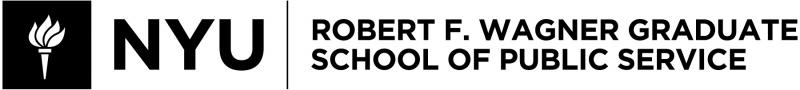 URPL-GP 2608.001 
Urban Economics Spring 2021Instructor InformationIngrid Ellen (she/her/hers)Email: ingrid.ellen@nyu.eduVirtual Office Hours: Wednesday 4:00-5:30 or other time by appointment  https://nyu.zoom.us/j/99418083709  Meeting ID 994 1808 3709Course InformationClass Meeting Times: Tuesday 4:55–6:35pmTutor: Ben Heller, benjamin.heller@nyu.eduOffice hours, Monday 5-6:30pmCourse Tech: Maitri Pujara, mvp329@nyu.eduFor administrative matters, please contact:Chris HarrisEmail: christopher.harris@nyu.eduCourse Prerequisites Students should have completed CORE-GP 1018 (Microeconomics) and should have taken or be taking CORE-GP 1101 (Statistical Methods) concurrently.  Several assignments will ask you to use excel, so please brush up on your excel skills if needed. Course DescriptionThe field of urban economics introduces space into economic models and studies the location of economic activity.  Urban economics typically addresses three sets of questions, and this course is organized around these three areas.  The first set of questions focuses on the development of urban areas.  Why do cities exist and why do some grow more rapidly?  How can local governments encourage such growth, and if so, how?  The second set of questions addresses patterns of development within metropolitan areas.  Why do certain parts of metropolitan areas grow more rapidly than others?  How do firms and households decide where to locate within given metropolitan areas?  What determines the price of land, and how do these prices vary across space?  The third set of questions concerns the economics and spatial dimensions of urban problems.  We will focus on externalities from automobiles, poverty concentration, racial segregation, suburban sprawl, and shifts in urban labor markets.Course and Learning ObjectivesStudents completing this course should be able to:Identify the factors that have driven the growth of cities historically and that drive it today, including agglomeration economies. Evaluate who wins and loses from local economic growth.  Assess the likely effects of different policies to encourage local economic growth.Explain the concept of spatial equilibrium, and how it shapes land rents.Analyze and explain the evolution of urban land use patterns and density.Analyze the costs and benefits of different kinds of land use regulations.Judge which level of government is best equipped to address different issues.Explain the unique characteristics of housing markets and assess the arguments for government intervention.Assess external costs of automobile use and evaluate policies to address them.Examine the costs of urban sprawl and justify different policies to address it.Analyze the causes and consequences of racial and economic segregation in U.S. metropolitan areas and evaluate whether and how governments should address this segregation.Write clear economic arguments advocating for policies to address such challenges as suburban sprawl, urban poverty, and racial segregation.Identify challenges facing cities in the future and how cities can manage them.Assignments and EvaluationThere are four take-home assignments, a take-home mid-term exam, and a policy memo.  The assignments combine problems and data analysis.  Assignments must be submitted by the due dates or they will not be counted towards final grade. Borderline grades may be adjusted on the basis of class participation.  The take-home assignments and discussion questions will be graded pass-fail, but the midterm and policy memo will be graded on a scale (see below).Required Readings, Videos and PodcastsAll readings/videos/podcasts are required, unless noted as supplementary.  Students are expected to do the reading and watch any assigned videos each week before class.  They must read and consider the discussion questions posted on NYU Classes each week and post a single response or an additional question.  The readings include chapters from two textbooks:O’Flaherty, Brendan, City Economics.  Cambridge, Mass: Harvard University Press, 2005.O’Sullivan, Arthur, Urban Economics (Ninth Edition).  Boston: Irwin/McGraw Hill, 1990, 2019.Students do NOT need to purchase either book in its entirety.  The O’Sullivan chapters may be purchased as an e-book (see instructions posted on the course NYU Classes site). The O’Flaherty book is available in full online through the NYU Library (you will need to be logged in to NYU Home to access): https://ebookcentral-proquest-com.proxy.library.nyu.edu/lib/nyulibrary-ebooks/detail.action?docID=3300089&query=brendan+o%27flahertyOther required readings, videos and podcasts for the class are posted on NYU Classes.  Most of the supplemental readings should be posted on the site as well.  These supplemental articles are there for your interest and are optional.Academic IntegrityAcademic integrity is a vital component of Wagner and NYU. All students enrolled in this class are required to read and abide by Wagner’s Academic Code. All Wagner students have already read and signed the Wagner Academic Oath. Plagiarism of any form will not be tolerated and students in this class are expected to report violations to their professors. If any student in this class is unsure about what is expected of you and how to abide by the academic code, you should consult with us. For this particular course, there are some specific behaviors required to meet our standards of academic integrity:Assignments: While we strongly encourage all students to work in groups, the final write up of assignments must be done individually with no sharing of written answers. Exam: The exam must be the sole work of the individual student.Violations of these standards will result in students’ failing the assignment and potentially the course and being remanded to the discipline committee for further action.Henry and Lucy Moses Center for Students with Disabilities Academic accommodations are available for students with disabilities.  Please visit the Moses Center for Students with Disabilities (CSD) website and click on the Reasonable Accommodations and How to Register tab or call or email CSD at (212-998-4980 or mosescsd@nyu.edu) for information. Students who are requesting academic accommodations are strongly advised to reach out to the Moses Center as early as possible in the semester for assistance.NYU’s Calendar Policy on Religious HolidaysNYU’s Calendar Policy on Religious Holidays states that members of any religious group may, without penalty, absent themselves from classes when required in compliance with their religious obligations. Please notify me in advance of religious holidays that might coincide with exams to schedule mutually acceptable alternatives.Letter GradesLetter grades for the entire course will be assigned as follows:Student grades will be assigned according to the following criteria:(A) Excellent: Exceptional work for a graduate student. Work at this level is unusually thorough, well-reasoned, creative, methodologically sophisticated, and well written. Work is of exceptional, professional quality.(A-) Very good: Very strong work for a graduate student. Work at this level shows signs of creativity, is thorough and well-reasoned, indicates strong understanding of appropriate methodological or analytical approaches, and meets professional standards.(B+) Good: Sound work for a graduate student; well-reasoned and thorough, methodologically sound. This is the graduate student grade that indicates the student has fully accomplished the basic objectives of the course.(B) Adequate: Competent work for a graduate student even though some weaknesses are evident. Demonstrates competency in the key course objectives but shows some indication that understanding of some important issues is less than complete. Methodological or analytical approaches used are adequate but student has not been thorough or has shown other weaknesses or limitations.(B-) Borderline: Weak work for a graduate student; meets the minimal expectations for a graduate student in the course. Understanding of salient issues is somewhat incomplete. Methodological or analytical work performed in the course is minimally adequate. Overall performance, if consistent in graduate courses, would not suffice to sustain graduate status in “good standing.”(C/-/+) Deficient: Inadequate work for a graduate student; does not meet the minimal expectations for a graduate student in the course. Work is inadequately developed or flawed by numerous errors and misunderstanding of important issues. Methodological or analytical work performed is weak and fails to demonstrate knowledge or technical competence expected of graduate students.(F) Fail: Work fails to meet even minimal expectations for course credit for a graduate student. Performance has been consistently weak in methodology and understanding, with serious limits in many areas. Weaknesses or limits are pervasive.Overview of the SemesterDetailed Class SchedulePart I: Market Forces in the Development of Cities1. Introduction:  What is a City and Why Do They Exist?  We start by defining the city as an economic unit.  We discuss how this abstract definition is translated into units of measurement. We also review some key concepts from microeconomics that provide a foundation for urban economics.  We explore why cities exist and introduce the notion of agglomeration economies.Required Readings/VideosO’Sullivan, Chapters 1 and 2.O’Flaherty, Chapters 1 and 2 (through page 23).United Nations, Department of Economic and Social Affairs, Population Division (2018). World 	Urbanization Prospects: The 2018 Revision, Highlights. Demographia, “Definition of Urban Terms.”Videos:“What is a City?” The Atlantic, 2014.SupplementaryGlaeser, Edward L., “Are Cities Dying?” Journal of Economic Perspectives 12(1998): 139–160.Jacobs, Jane, The Economy of Cities. New York, NY: Random House, 1960. 2. Drivers of Urban Economic Growth: Agglomeration and FirmsWe discuss the appeal of cities as places to produce.  We explore the mechanisms that lead to agglomeration of economic activity around the world.  We explore the role of industrial composition and other determinants of urban growth.  We also consider whether cities can grow too fast or grow too large. Required Readings/VideosO’Flaherty, Chapter 2 (full chapter).Carlino, Gerald.  “Three Keys to the City: Resources, Agglomeration Economies and Sorting.” Business Review Q3, 2011.Glaeser, Edward L., “Why Economists Still Like Cities.” City Journal (1996): 70–77.Henderson, Vernon, “Urbanization in Developing Countries.” The World Bank Research 	Observer 17(2002): 89–112.Rappaport, Jordan. “U.S. Urban Decline and Growth: 1950-2000.” Federal Reserve Bank of 	Kansas City Economic Review 88(2003). News and Analysis: Surowiecki, James. “Why Do Companies Like Company?” The New Yorker, April 24th, 2000.Videos:Innovation in India (Bangalore), CitiesX: The Past, Present and Future of Urban Life.Supplementary Elison, Glenn and Edward L. Glaeser, “The Geographic Concentration of Industry: Does Natural 	Advantage Explain Agglomeration?” American Economic Review 89(1999): 311–316.Jacobs, Jane,  The Economy of Cities.  Chapter 2.Puga, Diego, “The Magnitude and Causes of Agglomeration Economies.” Journal of Regional 	Science 50(2010).Quigley, John M., “Urban Diversity and Economic Growth.” Journal of Economic Perspectives 	12(1998): 127–138.Rosenthal, Stuart, and William Strange, “How Close is Close? The Spatial Reach of Agglomeration Economies.” Journal of Economic Perspectives 34(2020): 27-49.3. Drivers of Urban Economic Growth: Demand for Urban LivingWe discuss the appeal of cities as places to live.  To understand why cities grow, we use a supply-demand framework and consider the drivers of supply-led as well as demand-led growth.  We consider whether cities are increasingly places of consumption.Required Readings/VideosO’Flaherty, Chapter 18, pp. 517-526.Carlino, Gerald.  “Beautiful City.” Business Review Q3, 2009.Couture, Victor, and Jessie Handbury, “Urban Revival in America.” NBER Working Paper 24084, 2019, pp. 1-9 and pp. 33-34. What Works Centre for Economic Growth.  What Does the Evidence Tell us About the Employment Multiplier Effect?  2019. News and Analysis: Jaffe, Eric.  “The Real Source of America’s Urban Revival.”  The Atlantic City Lab, February 23, 2016.Supplementary Couture, Victor, and Jessie Handbury, “Urban Revival in America.” NBER Working Paper 24084, 2019. Ellen, Ingrid Gould and Katherine O’Regan, “Crime and Urban Flight Revisited: The Effect of the 1990s Drop in Crime on Cities.” Journal of Urban Economics 68(2010): 247-259. Glaeser, Edward L., Jed Kolko, and Albert Saiz. “Consumer City.” Journal of Economic 	Geography 1(2001): 27–50.Kahn, Matthew, “The Sliver Lining of Rust-Belt Manufacturing Decline,” Journal of Urban Economics 46(1999): 360-376.Lee, Sanghoon, and Jeffrey Lin.  “Natural Amenities, Neighbourhood Dynamics, and Persistence in the Spatial Distribution of Income.” Review of Economic Studies 85 (2018): 663-694.4. Urban Economic Growth and State and Local PolicyWe consider the goals of economic development and explore which local economic development strategies are most likely to create jobs, boost tax revenue, and improve well-being. We consider costs of policies and distinguish between demand- and supply-led growth.  Required Readings/VideosO’Flaherty, Chapter 18, pp. 526-551.Bartik, Timothy, “Using Place-Based Jobs Policies to Help Distressed Communities.” Journal of Economic Perspectives 34(2020): 99-127.Ellen, Ingrid Gould and Amy Ellen Schwartz, “No Easy Answers: Cautionary Notes for 	Competitive Cities.” The Brookings Review (2000): 44–47. World Bank, “Dynamic Cities as Engines of Economic Growth,” in World Development Report 	1999-2000: Entering the 21st Century–The Changing Development Landscape (1999): 	125–138. (Focus especially on 130–138.)News and Analysis: “Economic Scene: A Study Finds Benefits for Localities that Offer Subsidies to Attract Companies.”  New York Times, Dec 11, 2003.Podcasts:“Why Did the Job Cross the Road?” Planet Money, Episode 699, May 5, 2016.SupplementaryAdes, Alberto F. and Edward L. Glaeser, “Trade and Circuses: Explaining Urban Giants.” The 	Quarterly Journal of Economics 110(1995): 195–227.Greenstone, Michael, and Enrico Moretti, “Bidding for Industrial Plants: Does Winning a ‘Million Dollar Plant’ Increase Welfare?” NBER Working Paper 9844.Kolko, Jed, and David Neumark.  “Do Enterprise Zones Create Jobs? Evidence from California’s 	Enterprise Program.” Journal of Urban Economics 68(2010): 1-19.Ellen, Ingrid Gould, Amy Ellen Schwartz, and Ioan Voicu, “The Impact of Business Improvement 	Districts on Property Values: Evidence from New York City.” Brookings Wharton Papers on Urban Affairs, 2007: 1-39.Noll, Roger and Andrew Zimbalist. Sports, Jobs, and Taxes: The Economic Impact of Sports 	Teams and Stadiums. Brookings Institution Press, 1997.Part II: Land Rent and Land-Use Patterns with Metropolitan Areas5. Introduction to Land Rent and Land UseWe consider the determinants of land rent and intra-city location of firms.  We introduce the widely used monocentric models and discuss land use.  We consider the case for land taxes.Required Readings/VideosO’Sullivan, Chapter 10, focus on pp. 141-144.O’Flaherty, Chapter 6, pp. 116-130 and 137-142 only.Glaeser, Edward L., “The Economic Approach to Cities.” NBER Working Paper 13696, pp. 1-10.News and Analysis: “Land-Value Tax: Why Henry George Had a Point.”  The Economist April 2, 2015.“The Economics of Skyscrapers: A Synthesis.” Vox EU, CEPR, August 20, 2020.SupplementaryCohen, Jeffrey P. and Cletus C. Coughlin, “An Introduction to Two-Tiered Taxation of Land and 	Buildings.” Federal Reserve Bank of St. Louis 87(2005): 359–374.	http://www.research.stlouisfed.org/publications/review/05/05/CohenCoughlin.pdf. Netzer, Dick, Land Value Taxation: Can and Will it Work Today? Cambridge, MA: Lincoln 	Institute for Land Policy, 1998.6. Residential Land Use Patterns and Their CausesWe expand the monocentric model to include residential location choice and use economics to model how transportation investments affect spatial patterns, and how households choose residential locations within a city. We use the model to understand the drivers of suburbanization in the U.S. and other contexts.Required Readings/VideosO’Flaherty, Chapter 6, pp. 130-137.Angel, Shlomo, Jason Parent, Daniel L. Civco, and Alejandro M. Blei, “Making Room for a Planet of Cities.” Cambridge, MA: Lincoln Institute of Land Policy, 2011.  Chapters 1 and 2 only (focus on chapter 2).Glaeser, Edward L., Matthew E. Kahn, and Jordan Rappaport, “Why Do the Poor	Live in Cities? The role of public transportation.” Journal of Urban Economics 63(2008): 	pp. 1–6 and pp 21-23.NBER Urban Digest, 2016. “Time-Starved Skilled Workers May be Driving Gentrification.” Summary of Lena Edlund, et al., Bright Minds, Big Rent: Gentrification and the Rising Returns to Skill (NBER Working Paper No. 21729)VideosHow Highways Wrecked American Cities.  Vox, May 11, 2016.SupplementaryBaum-Snow, Nathaniel, “Did Highways Cause Suburbanization?” Quarterly Journal of 	Economics 122(2006): 775–805.Burchfield, Marcy, Henry G. Overman, Diego Puga, and Matthew A. Turner, “Causes of sprawl: A portrait from space.” Quarterly Journal of Economics 121(2006): 587–633.Edlund, Lena, et al. 2015. Bright Minds, Big Rent: Gentrification and the Rising Returns to Skill 	(NBER Working Paper No 21729).Glaeser, Edward L. and Matthew E. Kahn, “Decentralized Employment and the Transformation 	of the American City.” Brookings-Wharton Papers on Urban Affairs (2001): 1–63.Mieszkowski, Peter and Edwin S. Mills, “The Causes of Metropolitan Suburbanization.” Journal of Economic Perspectives 7(1993): 135-147.7. Overview of Local GovernmentWe discuss the types and structure of local governments and how they influence location decisions.  We consider which types of problems are best addressed by centralized government and which are best placed in the sphere of more local governments. Required Readings/VideosO’Sullivan, Chapter 20.Schwartz, Amy Ellen, “Tax and the City: Tax Reform for a Competitive New York” in Rethinking the Urban Agenda: Reinvigorating the Liberal Tradition in New York City and Urban America, eds. Ken Emerson and John Mollenkopf. New York, NY: Century Foundation Press, 2001. News and Analysis: Hu, Winnie, “Property Owners Spend on Quality of Life (But Is That Fair?)” The New York Times. March 13, 2017. SupplementaryOates, Wallace, “An Essay on Fiscal Federalism.” Journal of Economic Literature 37(1999): 1120-1149.Tiebout, Charles, “A Pure Theory of Public Expenditures.” Journal of Political Economy 64(1956): 416-424.8. The Economics of Zoning and Land Use RegulationsWe discuss the economic justification for regulating land use?  How do land use regulations help address the externalities of development?  What are some of the downsides of regulation, and how can local officials minimize them?Required Readings/VideosO’Sullivan, Chapter 16.Been, Vicki, Ingrid Gould Ellen, Michael Gedal, Edward Glaeser, and Brian McCabe. “Preserving History or Restricting Development: The Heterogenous Effects of Historic Districts on Local Housing Markets in New York City.”  Journal of Urban Economics, 92(2016): 16-30.Fischel, William A., “Comment on Carl Abbott’s ‘The Portland Region: Where Cities and Suburbs Talk to Each Other and Often Agree.” Housing Policy Debate 8(1997): 65–73.News and Analysis: Ohanian, Lee and Edward Prescott, “What in the Sam Hill Are Cows Doing on Sand Hill Road?” Wall Street Journal, Dec 1, 2017.Videos:Ingrid Gould Ellen. “Preserving History or Hindering Progress.” WAGTalk.“The High Cost of Free Parking.” Vox/Mobility Lab Video, July 19, 2017.SupplementaryFischel, William A. The Economics of Zoning Laws: A Property Rights Approach to American Land Use Controls. Baltimore, MD: Johns Hopkins University Press, 1985.Gyourko, Joseph, and Raven Molloy.  Regulation and Housing Supply. NBER Working Paper 20536, 2014. Hilber, Christian and Frédéric Robert-Nicoud, “On the origins of land use regulations: Theory and evidence from US metro areas.” Journal of Urban Economics 75(2013): 29–43.Mills, Edwin S. “Economic Analysis of Urban Land-Use Controls,” in Current Issues in Urban Economics, eds. Peter Mieszkowski and Mahlon Straszheim. Baltimore: Johns Hopkins University Press, 1979, 511–541.  O’Flaherty, Chapter 8.9. Economics of Housing MarketsWe explore the characteristics that make housing a unique commodity.  We learn about ways to measure housing price, rents, and affordability, and explore what has driven their trends over time. Finally, we consider how government intervenes in housing markets, and what the justification is for such action.Required Readings/VideosO’Flaherty, Chapter 13 (through page 376).Gyourko, Joseph, Christopher Mayer, and Todd Sinai, “Superstar cities.” American Economic 	Journal: Economic Policy. Diamond, Rebecca, Tim McQuade, and Franklin Qian.  “The Effects of Rent Control Expansion 	on Tenants, Landlords and Inequality: Evidence from San Francisco.” NBER Working 	Paper, 24181, pp. 1-18 plus conclusion.News and Analysis: Adam Davidson, “The Perverse Effects of Rent Regulation.” New York Times, July 23, 2013; and Gary Painter, “No, Rent Control Doesn’t Always Reduce the Supply of Housing.” Los Angeles Times.SupplementaryAaron, Henry J., “Chapter One: Rationale for a Housing Policy,” in Shelter and Subsidies: Who 	Benefits from Federal Housing Policies. Brookings Institution, 1972: 3–22.Glaeser, Edward L. and Joseph Gyourko. “Urban decline and durable housing.” Journal of 	Political Economy 113(2005): 345–375.Quigley, John, and Steven Raphael, “Is Housing Unaffordable? Why Isn’t it More Affordable?” 	Journal of Economic Perspectives 18(2004): 191–214.10. Urban Transportation: Economics of Automobile UseWe discuss the economics of cars and roads, focusing on three different types of externalities: emissions, congestion and accidents.  We consider the promise of alternative policy responses to mitigate those externalities.Required Readings/VideosO’Sullivan, Chapter 18.Leape, Jonathan, "The London Congestion Charge." Journal of Economic Perspectives 20(2006): 157-176.News and Analysis:Hu, Winnie, “Congestion Pricing: NY Embraced it.  Will Other Clogged Cities Follow?” New York Times, April 1, 2019.Videos/podcasts:“A Brief History of Congestion Pricing.” CitiesX: The Past, Present, and Future of Urban Life.“The Traffic Tariff,” Planet Money.SupplementaryDuranton, Gilles, and Matthew Turner, “The Fundamental Law of Road Congestion.” American Economic Review.  2011. Currie, Janet, and Reed Walker, “Traffic Congestion and Infant Health: Evidence from E-ZPass.  American Economic Journal: Applied Economics 3(2011): 65-90.Kahn, Matthew, and Joel Schwartz, “Urban Air Pollution Progress Despite Sprawl: The ‘Greening’ of the Vehicle Fleet.” Journal of Urban Economics 63(2008): 775-787.Vickrey, William, “Pricing in Urban and Suburban Transport,” American Economic Review 52(1963): 452-465. Part III: Economics of Urban Problems11. Urban Sprawl and the Challenges of Urban Growth We discuss how to define urban sprawl and debate whether it represents a market failure.  We consider the winners and losers and evaluate approaches to counteract it.Required Readings/VideosAngel, Shlomo, Jason Parent, Daniel L. Civco, and Alejandro M. Blei, “Making Room for a 	Planet of Cities.” Cambridge, MA: Lincoln Institute of Land Policy, 2011. Chapter 5.Brueckner, Jan, “Urban Sprawl: Diagnosis and Remedies.” International Regional Science 	Review 23(2000): 160–171.  Gordon, Peter and Harry W. Richardson, “Prove it: The Costs and Benefits of Sprawl.” The 	Brookings Review (1998): 23–25.News and Analysis: “Sprawl Can Be Beautiful if Cities Learn to Manage Growth.”  Bloomberg Businessweek, August 10, 2017.SupplementaryDowns, Anthony, New Visions for Metropolitan America (Brookings Institution Press, 1994): pp. 3-30.Glaeser, Edward L. and Matthew E. Kahn. “Sprawl and urban growth,” in Handbook of Regional 	and Urban Economics, eds. Vernon Henderson and Jacques-François Thisse. 	Amsterdam: North-Holland, 2481–2527.Jackson, Kenneth T. Crabgrass Frontier: The Suburbanization of the United States. Oxford 	University Press, 1985.Nivola, Pietro S. Laws of the Landscape: How Policies Shape Cities in Europe and America. 	Brookings Institution Press, 1999, 35–51.12. Race and HousingWe consider trends in racial segregation and debate the causes of persistent racial segregation.  We consider both market and non-market forces, focusing on evidence about discrimination in the housing market.  Finally, we explore appropriate policy responses.Required Readings/VideosO’Flaherty, Chapter 12.Pattillo, Mary, Sherrilyn Iffil, Rucker Johnson and Patrick Sharkey. “Why Integration?” In Ingrid Gould Ellen and Justin P. Steil, Eds., The Dream Revisited: Contemporary Debates About Housing, Segregation and Opportunity, pp. 29-43.Ellen, Ingrid Gould and Justin Steil, “The Causes of Contemporary Segregation.”  In Ingrid Gould Ellen and Justin P. Steil, Eds., The Dream Revisited: Contemporary Debates About Housing, Segregation and Opportunity, pp. 89-95.Turner, Margery A., Robert Santos, Diane Levy, Douglas Wissoker, Claudia Aranda, and Rob Pitingolo, “Housing discrimination against racial and ethnic minorities 2012: Executive Summary” Housing Discrimination Study, U.S. Department of Housing and Urban Development, 2013. (Executive Summary only.)News and Analysis: “Racial Segregation: The Great Melting.” The Economist, Jan 9th, 2016.Videos:“Segregated by Design.” SupplementaryBoustan, Leah Platt, “Was postwar suburbanization ‘white flight’? Evidence from the black 	migration.” Quarterly Journal of Economics 125(2010): 417–443.Cutler, David, Edward Glaeser, and Jacob Vigdor, “The Rise and Decline of the American 	Ghetto,” Journal of Political Economy 107(1999): 455–506. De la Roca, Jorge, Ingrid Gould Ellen, and Justin Steil, “Does Segregation Matter for Latinos?” Journal of Housing Economics, 2017. Ladd, Helen F., “Evidence on Discrimination in Mortgage Lending.” Journal of Economic 	Perspectives 12(1998): 41–62.Munnell, Alicia H., Geoffrey M.B. Tootell, Lynn E. Browne, and James McEneaney, “Mortgage 	Lending in Boston:  Interpreting HMDA Data.” American Economic Review 86(1996): 	25–53.Yinger, John. Closed Doors, Opportunities Lost: The Continuing Costs of Housing 	Discrimination. New York, NY: Russell Sage Foundation, 1995.13. Urban Poverty: The Role of Neighborhoods We review poverty trends and consider reasons why neighborhood economic and social characteristics might shape the life chances of residents.  We discuss how to measure neighborhood effects and review the latest evidence.  Finally, we evaluate alternative policies to improve the lives of poor families living in cities.Required Readings/VideosChetty, Raj, Nathan Hendron, and Lawrence Katz. “The Effects of Exposure to Better 	Neighborhoods on Children: New Evidence from the Moving to Opportunity Project.” 	American Economic Review 106(2016): 855-902. Ellen, Ingrid Gould, and Margery Austin Turner, “Does Neighborhood Matter? Assessing Recent 	Evidence.” Housing Policy Debate 8(4): 833–866. (Read quickly, focus on reasons for 	why neighborhoods matter.)Sanbonmatsu, Lisa et al., “The Long-Term Effects of Moving to Opportunity on Adult Health and Economic Self-Sufficiency” Cityscape 14(2012): 109–136.Sharkey, Patrick, Ingrid Gould Ellen, Johanna Lacoe, and Amy Ellen Schwartz. 2015. “High 	Stakes in the Classroom, High Stakes on the Street: The Effects of Community Violence 	on Students’ Standardized Test Performance.” Sociological Science. News and Analysis:Glaeser, Edward L., “Places, People, Policies: An Agenda for America’s Urban Poor.” Harvard Magazine (Nov/Dec 2000): 34–35.SupplementaryHolzer, Harry J., “Black Employment Problems: New Evidence, Old Questions.”  Journal of 	Policy Analysis and Management 13(1994): 699–722.Kasinitz, Philip and Jan Rosenberg, “Why Empowerment Zones Won’t Work.” The City Journal 	3(1993): 63–71.Kling, Jeffrey R., Jeffrey B. Liebman, and Lawrence F. Katz, “Experimental Analysis of 	Neighborhood Effects.” Econometrica 75(2007): 83–119. O’Regan, Katherine and John M. Quigley, “Spatial Effects on Employment Outcomes: The Case 	of New Jersey Teenagers.” New England Economic Review (May/June 1996): 41–58.Phillips, David.  “Do Low-Wage Employers Discriminate Against Applicants with Long Commutes? Evidence from a Correspondence Experiment.”  Journal of Human Resources 55(2020): 864-901. 14. Looking to the FutureIn this last class, we consider looming challenges to the future of cities such as global pandemics and employment polarization.  We consider the benefits and costs of urban density and what it means for the future of cities and their residents.Required Readings/VideosAutor, David.  “The Faltering Urban Opportunity Escalator.”  Aspen Institute Economic Strategy Group. 2020.Glaeser, Edward L., “Demand for Density? The Functions of the City in the 21st Century.” The 	Brookings Review (2000): 12–15.News and Analysis: Porter, Eduardo, “Coronavirus Threatens the Luster of Superstar Cities” New York Times, July 21, 2020.Videos/Podcasts:“Is COVID Causing a New Urban Flight?” November 18, 2020.“Are Cities Over-rated?” Planet Money, June 14, 2019.Optional Video: “The Future of Cities After COVID-19.”  Wall Street Journal Video. SupplementaryDuranton, Gilles, and Diego Puga.  “The Economics of Urban Density.”  Journal of Economic Perspectives 34(2020): 3-26.Glaeser, Edward L. and Jesse M. Shapiro, “Cities and Warfare: The Impact of Terrorism on 	Urban Form.” Journal of Urban Economics 51(2002): 205–224.Moretti, Enrico. The New Geography of Jobs. New York, NY: Houghton Mifflin Harcourt, 2012. 	(Chapter 7. The new human capital century.)Due Date% of GradeObjectives AssessedDiscussion questionsWeekly4%1, 2, 3, 4, 5, 6, 7, 8, 9, 10, 11, 13First AssignmentFeb 234%1, 2Second assignmentMarch 164%3, 4, 5Third assignmentApril 64%6, 7, 8, 9Take-home examApril 1350%1, 2, 3, 4, 5, 6, 7, 8, 9, 11Fourth assignmentApril 274%10, 11Policy memoMay 630%10, 11, 12, 13, 14Letter GradePointsA4.0 pointsA-3.7 pointsB+3.3 pointsB3.0 pointsB-2.7 pointsC+2.3 pointsC2.0 pointsC-1.7 pointsF0.0 pointsWeekClass DateTopicDeliverable Week 1February 2Introduction to Course and CitiesWeek 2February 9What Drives Urban Economic Growth?Discussion questionsWeek 3February 16What Drives Urban Economic Growth? (Part 2)Discussion questionsWeek 4February 23Policies to Promote Urban GrowthDiscussion questions + Assignment 1 dueWeek 5March 2Introduction to Land Rent and Land UseDiscussion questionsWeek 6March 9Residential Land Use PatternsDiscussion questionsWeek 7March 16Overview of Local GovernmentDiscussion questions + Assignment 2 dueWeek 8March 23The Economics of Zoning and Land Use RegulationsDiscussion questions Week 9March 30Economics of Housing MarketsDiscussion questionsWeek 10April 6Urban Transportation: The Economics of Cars and RoadsDiscussion questions + Assignment 3 dueWeek 11April 13Debating Suburbanization and SprawlDiscussion questions + Take-home Midterm dueWeek 12April 20Race and HousingDiscussion questions Week 13April 27Urban Poverty: The Role of NeighborhoodsDiscussion questions + Assignment 4 dueWeek 14May 4The Future of Cities Policy memo and slides due 